The purpose of the school improvement (SI) plan is to lay out the vision, including strategies and actions, person(s) responsible, measurement, costs/funding sources, timelines, and anything that must be considered. The SI Plan will move the system forward to the vision. The SI Plan is work done in the INSTALLATION stage. Using what is learned through the EXPLORATION stage, the leadership team can acquire or repurpose needed resources for implementation. Contact InformationWho is the main contact at the district or charter level for the ESSA school support and improvement work?Who is the main contact at the school for the ESSA school support and improvement work?Stakeholder Engagement and Communications PlanDescribe your stakeholder engagement activities and how you will communicate with stakeholders.Use the following table to outline a communications plan for the ESSA support and improvement work. School Improvement Strategy(ies)--SummaryIdentify the strategies, practices, or programs team has selected for implementation. This will be the focus of the school improvement effort the identification cycle (three years). It is strongly recommended that schools focus their school improvement effort and seek deep, consistent implementation of one or two strategies. *SMART (strategic, measurable, ambitious, rigorous and time-sensitive) goal template example: The three year average for ACCOUNTABILITY INDICATOR at SCHOOL NAME will increase from BASELINE DATA to TARGET DATA within THIS TIME PERIOD.Plan for Strategy #1Strategy #1:  Root-Cause:  Goal: (Use the following table to identify actions that need to take place in order to implement this strategy. The months are intended to display a timeline for when each action step needs to begin and culminate in order to move the work forward. Use as many rows as needed)To add additional action steps, Place cursor to the right of the last row and click “enter.”Progress Toward Goal #1: (To be completed at end of year, and document resubmitted to the Regional Center of Excellence Director and MDE.)To what extent has the Strategy been implemented? What about the process went well, or not? What is the adult fidelity evidence of this?How has student achievement been impacted? What is the evidence?How will implementation be adjusted and/or supported moving into the next year?Plan for Strategy #2Strategy #2:  Root-Cause: Retention: Attendance: Lack of engagement leads to a large number of students dropping of the enrollment in their first 6 months at the Academy due to 15 consecutive absences.Goal: (Use the following table to identify actions that need to take place in order to implement this strategy. The months are intended to display a timeline for when each action step needs to begin and culminate in order to move the work forward. Use as many rows as needed)To add additional action steps, Place cursor to the right of the last row and click “enter.”Progress Toward Goal #2: (To be completed at end of year, and document resubmitted to the Regional Center of Excellence Director and MDE.)To what extent has the Strategy been implemented? What about the process went well, or not? What is the adult fidelity evidence of this?How has student achievement been impacted? What is the evidence?How will implementation be adjusted and/or supported moving into the next year?Plan for Strategy #3Strategy #3:  Root-Cause:  Goal:  (Use the following table to identify actions that need to take place in order to implement this strategy. The months are intended to display a timeline for when each action step needs to begin and culminate in order to move the work forward. Use as many rows as needed)To add additional action steps, Place cursor to the right of the last row and click “enter.”Progress Toward Goal #3: (To be completed at end of year, and document resubmitted to the Regional Center of Excellence Director and MDE.)To what extent has the Strategy been implemented? What about the process went well, or not? What is the adult fidelity evidence of this?How has student achievement been impacted? What is the evidence?How will implementation be adjusted and/or supported moving into the next year?District or Charter InformationDistrict Phone, Fax, EmailDistrict/Charter Name and Number: Face to Face Academy, Public Charter #4036-07 Supt/Director Phone: 651-772-5554Superintendent/Director: Darius Husain Supt/Director Email: husaind@f2facademy.orgDistrict Address: 1165 Arcade St, St. Paul MN 55106District/Charter Fax: 651-772-5621Name of Main Contact: Darius HusainRole in District/Charter: Executive DirectorPhone Number: 651-772-5554E-mail Address: husaind@f2facademy.orgSchool InformationSchool Phone, Fax, EmailSchool Name, Number and Grade Span: Face to Face Academy, 4036-07, 9th- 12th GradePhone: 651-772-5544, 651-772-5621, husaind@f2facademy.orgSchool Address: 1165 Arcade St, St. Paul MN 55106Fax: 651-772-5621Principal: Darius HusainEmail: husaind@f2facademy.orgName of Main Contact: Darius HusainRole in School: Executive DirectorPhone Number: 651-772-5554E-mail Address: husaind@f2facademy.orgWhen will the communication take placeWhat is the messageWho is the audienceHow will it be communicatedMarch 2018Overview of the Continuous Improvement Plan and the how the administration and staff will begin implementing next steps.  Who is responsible for each role, what supports will be given, and how the process will be monitoredAdministration, Teachers, and Support StaffAcademy’s Annual Meeting and through email and letter’s homeStrategy #1Click here  if the strategy is an Evidence-Based Practice (EBP)The Strategy we are going to implement is… …to address this Root-Cause(s)Which will help us meet this student outcome Goal*#2Click here  if the strategy is an Evidence-Based Practice (EBP)The Strategy we are going to implement isto address the Root CauseWhich will help us meet this student outcome Goal*#3Click here  if the strategy is an Evidence-Based Practice (EBP)The Strategy we are going to implement isto address the Root CauseWhich will help us meet this student outcome Goal*Action StepsPerson(s) ResponsibleMeasurementResources NeededTimetable for CompletionSpring 2019Summer 2019Action StepsPerson(s) ResponsibleMeasurementResources NeededTimetable for completion Spring 2019Identify Student Ambassadors and provide ongoing training on roles and responsibilitiesSpring 2019Summer 2019January 2020Action StepsPerson(s) ResponsibleMeasurementResources NeededTimetable for completionSpring 2019Spring 2019Summer and Fall 2019Winter 2020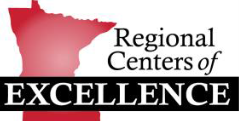 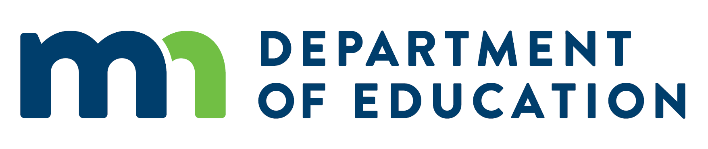 